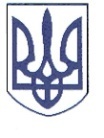 РЕШЕТИЛІВСЬКА МІСЬКА РАДАПОЛТАВСЬКОЇ ОБЛАСТІРОЗПОРЯДЖЕННЯ	20 квітня 2023 року                                                                                             № 101Про надання грошової допомоги до Дня міста учасникам бойових дій, особам з інвалідністю в наслідок війни, учасникам бойових дій на території інших держав та ліквідаторам наслідків на Чорнобильській АЕС	Відповідно до ст. 34 Закону України ,,Про місцеве самоврядування в Україні”, рішення Решетилівської міської ради сьомого скликання від 09.11.2018 ,,Про затвердження Комплексної програми соціального захисту населення Решетилівської міської ради на 2019-2023 роки” (11 позачергова сесія) (зі змінами), Порядку надання грошової допомоги учасникам бойових дій, особам з інвалідністю в наслідок війни, учасникам бойових дій на території інших держав та ліквідаторам наслідків на Чорнобильській АЕС, затвердженого рішенням  Решетилівської  міської  ради  восьмого  скликання  від  30.11.2021 № 695-12-VIIІ (12 позачергова сесія) (зі змінами), розглянувши заяви та подані документи Джоса М.М., Дзигаря Ю.А., Деркача Ю.С., Кас‛яна О.І., Коржа Ю.П., Кравчука М.В, Романенка С.М., Рябова О.В., Терпака В.О., Храпача В.І., Хурси В.М., Шарлая Л.І.ЗОБОВ’ЯЗУЮ:Відділу бухгалтерського обліку, звітності та адміністративно-господарського забезпечення (Момот С.Г.) виплатити грошову допомогу кожному в розмірі 500,00 (п’ятсот) грн.:Джосу Миколі Миколайовичу, який зареєстрований та проживає за адресою: *** Полтавського району, Полтавської області, як особі з інвалідністю внаслідок війни;Дзигару Юрію Анатолійовичу, який зареєстрований та проживає за адресою:*** Полтавського району, Полтавської області, як учаснику бойових дій;Деркачу Юрію Сергійовичу, який зареєстрований та проживає за адресою: *** Полтавської області, як учаснику бойових дій;Кас‛яну Олександру Івановичу, який зареєстрований та проживає за адресою: *** Полтавської області, як учаснику бойових дій на території інших держав;Коржу Юрію Петровичу, який зареєстрований та проживає за адресою: *** Полтавського району, Полтавської області, як учаснику бойових дій на території інших держав;Кравчуку Миколі Васильовичу, який зареєстрований та проживає за адресою: *** Полтавського району, Полтавської області, як ліквідатору наслідків аварії на Чорнобильській АЕС;Романенку Сергію Миколайовичу, який зареєстрований та проживає за адресою: *** Полтавської області, як учаснику бойових дій;Рябову Олександру Вікторовичу, який зареєстрований та проживає за адресою:*** Полтавського району, Полтавської області, як учаснику бойових дій;Терпаку Віктору Олександровичу, який зареєстрований та проживає за адресою: *** Полтавського району, Полтавської області, як учаснику бойових дій;Храпачу Володимиру Іллічу, який зареєстрований та проживає за адресою: *** Полтавської області, як особі з інвалідністю в наслідок війни; Хурсі Василю Михайловичу, який зареєстрований та проживає за адресою: *** Полтавської області, як особі з інвалідністю в наслідок війни;Шарлаю Леоніду Івановичу, який зареєстрований та проживає за адресою: *** Полтавського району, Полтавської області, як особі з інвалідністю в наслідок війни.Міський голова		О.А. Дядюнова